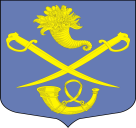 РОССИЙСКАЯ ФЕДЕРАЦИЯ АДМИНИСТРАЦИЯ МУНИЦИПАЛЬНОГО ОБРАЗОВАНИЯБУДОГОЩСКОЕ ГОРОДСКОЕ  ПОСЕЛЕНИЕКИРИШСКОГО МУНИЦИПАЛЬНОГО РАЙОНАЛЕНИНГРАДСКОЙ ОБЛАСТИПОСТАНОВЛЕНИЕот 06 сентября 2021 года  №  230В соответствии с абзацем четвертым подпункта а) пункта 9 Общих требований 
к нормативным правовым актам, муниципальным правовым актам, регулирующим предоставление субсидий, в том числе грантов в форме субсидий, юридическим лицам, индивидуальным предпринимателям, а также физическим лицам – производителям товаров, работ, услуг, утвержденных постановлением Правительства Российской Федерации от 18.09.2020 № 1492 «Об общих требованиях к нормативным правовым актам, муниципальным правовым актам, регулирующим предоставление субсидий, 
в том числе грантов в форме субсидий, юридическим лицам, индивидуальным предпринимателям, а также физическим лицам – производителям товаров, работ, услуг, и о признании утратившими силу некоторых актов Правительства Российской Федерации и отдельных положений некоторых актов Правительства Российской Федерации» Администрация Будогощского городского поселения    ПОСТАНОВЛЯЕТ:	1. Утвердить Порядок принятия главным распорядителем средств бюджета муниципального образования Будогощское городское поселение Киришского муниципального района Ленинградской области решений о наличии потребности в не использованных в отчетном финансовом году остатках субсидий, в том числе грантов в форме субсидий, предоставленных юридическим лицам (за исключением субсидий муниципальным учреждениям), индивидуальным предпринимателям, а также физическим лицам – производителям товаров, работ, услуг на финансовое обеспечение затрат в связи с производством (реализацией) товаров, выполнением работ, оказанием услуг, согласно приложению к настоящему постановлению.2. Опубликовать настоящее постановление в газете «Будогощский вестник» и разместить на официальном сайте администрации поселения.            3. Настоящее постановление вступает в силу со дня его официального опубликования.            4.  Контроль за исполнением постановления оставляю за собой.Глава администрации			             	                                    И.Е. РезинкинРазослано: дело -2, Комитет финансов Киришского муниципального района,  Будогощский  вестник, сайт.Приложение к постановлениюот 06.09.2021г № 230Порядокпринятия главным распорядителем средств бюджета муниципального образования Будогощское городское поселение Киришского муниципального района Ленинградской области решений о наличии потребности в не использованных в отчетном финансовом году остатках субсидий, в том числе грантов в форме субсидий, предоставленных юридическим лицам (за исключением субсидий государственным (муниципальным) учреждениям), индивидуальным предпринимателям, а также физическим лицам – производителям товаров, работ, услуг на финансовое обеспечение затрат в связи 
с производством (реализацией) товаров, выполнением работ, оказанием услуг	1. Настоящий Порядок регулирует отношения, связанные с принятием главным распорядителем средств бюджета муниципального образования Будогощское городское поселение Киришского муниципального района Ленинградской области (далее - муниципальное образование), предоставившими субсидии, в том числе гранты в форме субсидий, юридическим лицам (за исключением субсидий государственным (муниципальным) учреждениям), индивидуальным предпринимателям, а также физическим лицам – производителям товаров, работ, услуг (далее соответственно – субсидии, получатели субсидий) в целях финансового обеспечения затрат в связи с производством (реализацией) товаров, выполнением работ, оказанием услуг, решения о наличии потребности в использовании получателями субсидий полностью или частично 
не использованных ими по состоянию на 1 января года, следующего за отчетным финансовым годом, остатков субсидий, на цели, ранее установленные порядками предоставления субсидий (далее – Решение о наличии потребности, остатки субсидий).	2. В целях согласования потребности в остатках субсидий получатели субсидий в срок до 15 января года, следующего за отчетным финансовым годом, направляют главному распорядителю средств бюджета муниципального образования, предоставившему субсидии (далее – главный распорядитель), в произвольной письменной форме информацию о неисполненных обязательствах получателей субсидий, источником финансового обеспечения которых являются остатки субсидий (далее – неисполненные обязательства), с указанием:1) получателя субсидий;2) цели предоставления субсидий;3) кода классификации расходов бюджета муниципального образования по предоставлению субсидий, указанного в соглашении (договоре) о предоставлении субсидий;4) размера остатков субсидий с указанием сумм, в отношении которых подтверждается наличие потребности в направлении их на цели, ранее установленные порядками предоставления субсидий; 5) причин возникновения остатков субсидий;6) реквизитов правового акта, регулирующего порядок предоставления субсидий.	3. К информации, указанной в пункте 2 настоящего Порядка, прилагаются документы, подтверждающие наличие не исполненных обязательств получателем субсидий.	4. Получатели субсидий несут ответственность за достоверность информации и документов, указанных в пунктах 2, 3 настоящего Порядка.	5. Главный распорядитель  в течение пяти рабочих дней со дня представления информации и документов, указанных в пунктах 2, 3 настоящего Порядка, рассматривает их и принимает решение о наличии потребности или решение об отсутствии потребности в остатках субсидий и возврате указанных средств (с указанием причин отказа) (далее – решение об отсутствии потребности) в бюджет муниципального образования.	6. Главный распорядитель принимает решение об отсутствии потребности 
в следующих случаях:1) превышен размер средств, заявленных к подтверждению потребности, 
над размером неисполненных обязательств;2) превышен размер средств, заявленных к подтверждению потребности, 
над размером остатков субсидий;3) обязательства получателя субсидий возникли позднее 31 декабря отчетного финансового года;4) неисполненные обязательства не соответствуют целям, ранее установленным порядками предоставления субсидий;5) несоблюдение пунктов 2, 3 настоящего Порядка;6) установлена недостоверность информации и документов, указанных 
в пунктах 2, 3 настоящего Порядка.	7. Решение об отказе в течение трех рабочих дней со дня его принятия направляется главным распорядителем получателю субсидий.	8. Принятие решения о наличии потребности в использовании остатков субсидии оформляется правовым актом главного распорядителя, который должен содержать: наименование и ИНН получателя, реквизиты соглашения, сумму остатка субсидии, потребность в котором подтверждена (далее - распоряжение). 	9. Проект правового акта главный распорядитель  направляет на согласование в Комитет финансов Киришского муниципального района (далее – Комитет финансов) с приложением пояснительной записки и сведений об остатках субсидий по форме согласно приложению к настоящему Порядку. Главный распорядитель несет ответственность за достоверность предоставляемой информации.	10. Комитет финансов рассматривает представленные в соответствии с пунктом 9 настоящего Порядка документы в течение трех рабочих дней.	11. Основаниями для отказа в согласовании Проекта правового акта являются основания, установленные пунктом 6 настоящего порядка. 	12. При возврате несогласованного проекта правового акта Комитет финансов направляет главному распорядителю заключение об отказе в согласовании с указанием причины. 	13. В случае отказа Комитета финансов в согласовании проекта правового акта, главный распорядитель в течение двух рабочих дней со дня получения заключения об отказе в согласовании сообщает об этом получателю и уведомляет его об объеме средств субсидии, подлежащем возврату в бюджет муниципального образования, реквизитах для заполнения расчетных и платежных документов на возврат средств. 	14. В случае согласования Комитетом финансов проекта правового акта, главный распорядитель в течение пяти рабочих дней со дня утверждения правового акта обеспечивает внесение соответствующих изменений в соглашение о предоставлении субсидии с оформлением дополнительного соглашения. 	15. Возврат остатков субсидии, по которым не принято распоряжение, осуществляется получателем в течение десяти рабочих дней после получения уведомления, направленного главным распорядителем в соответствии с пунктами 7 и 13 настоящего Порядка, но не позднее 1 февраля года, следующего за отчетным финансовым годом.Приложение
к Порядку Приложение
к Порядку Приложение
к Порядку Сведения
об остатках субсидий, в том числе грантов в форме субсидий, предоставленных юридическим лицам
(за исключением субсидий государственным (муниципальным) учреждениям), индивидуальным предпринимателям,
а также физическим лицам – производителям товаров, работ, услуг в целях финансового обеспечения затрат
в связи с производством (реализацией) товаров, выполнением работ, оказанием услугСведения
об остатках субсидий, в том числе грантов в форме субсидий, предоставленных юридическим лицам
(за исключением субсидий государственным (муниципальным) учреждениям), индивидуальным предпринимателям,
а также физическим лицам – производителям товаров, работ, услуг в целях финансового обеспечения затрат
в связи с производством (реализацией) товаров, выполнением работ, оказанием услугСведения
об остатках субсидий, в том числе грантов в форме субсидий, предоставленных юридическим лицам
(за исключением субсидий государственным (муниципальным) учреждениям), индивидуальным предпринимателям,
а также физическим лицам – производителям товаров, работ, услуг в целях финансового обеспечения затрат
в связи с производством (реализацией) товаров, выполнением работ, оказанием услугСведения
об остатках субсидий, в том числе грантов в форме субсидий, предоставленных юридическим лицам
(за исключением субсидий государственным (муниципальным) учреждениям), индивидуальным предпринимателям,
а также физическим лицам – производителям товаров, работ, услуг в целях финансового обеспечения затрат
в связи с производством (реализацией) товаров, выполнением работ, оказанием услугСведения
об остатках субсидий, в том числе грантов в форме субсидий, предоставленных юридическим лицам
(за исключением субсидий государственным (муниципальным) учреждениям), индивидуальным предпринимателям,
а также физическим лицам – производителям товаров, работ, услуг в целях финансового обеспечения затрат
в связи с производством (реализацией) товаров, выполнением работ, оказанием услугСведения
об остатках субсидий, в том числе грантов в форме субсидий, предоставленных юридическим лицам
(за исключением субсидий государственным (муниципальным) учреждениям), индивидуальным предпринимателям,
а также физическим лицам – производителям товаров, работ, услуг в целях финансового обеспечения затрат
в связи с производством (реализацией) товаров, выполнением работ, оказанием услугСведения
об остатках субсидий, в том числе грантов в форме субсидий, предоставленных юридическим лицам
(за исключением субсидий государственным (муниципальным) учреждениям), индивидуальным предпринимателям,
а также физическим лицам – производителям товаров, работ, услуг в целях финансового обеспечения затрат
в связи с производством (реализацией) товаров, выполнением работ, оказанием услугСведения
об остатках субсидий, в том числе грантов в форме субсидий, предоставленных юридическим лицам
(за исключением субсидий государственным (муниципальным) учреждениям), индивидуальным предпринимателям,
а также физическим лицам – производителям товаров, работ, услуг в целях финансового обеспечения затрат
в связи с производством (реализацией) товаров, выполнением работ, оказанием услугСведения
об остатках субсидий, в том числе грантов в форме субсидий, предоставленных юридическим лицам
(за исключением субсидий государственным (муниципальным) учреждениям), индивидуальным предпринимателям,
а также физическим лицам – производителям товаров, работ, услуг в целях финансового обеспечения затрат
в связи с производством (реализацией) товаров, выполнением работ, оказанием услугСведения
об остатках субсидий, в том числе грантов в форме субсидий, предоставленных юридическим лицам
(за исключением субсидий государственным (муниципальным) учреждениям), индивидуальным предпринимателям,
а также физическим лицам – производителям товаров, работ, услуг в целях финансового обеспечения затрат
в связи с производством (реализацией) товаров, выполнением работ, оказанием услуг«__» _______ 20__ г.«__» _______ 20__ г.Наименование главного распорядителя бюджетных средствНаименование главного распорядителя бюджетных средствНаименование главного распорядителя бюджетных средствНаименование главного распорядителя бюджетных средствНаименование бюджетаНаименование бюджетаНаименование субсидииНаименование субсидии№ п/пНаименование получателя субсидииНомер соглаше-ния (договора)Правовой акт, регулирующий порядок предоставления субсидииКод по бюджетной классификации Российской Федерации, по которому были осуществлены расходы
по предоставлению субсидийКод по бюджетной классификации Российской Федерации, по которому были осуществлены расходы
по предоставлению субсидийКод по бюджетной классификации Российской Федерации, по которому были осуществлены расходы
по предоставлению субсидийКод по бюджетной классификации Российской Федерации, по которому были осуществлены расходы
по предоставлению субсидийСумма предоставленной   субсидии (рублей*)Потребность в неиспользованном остатке субсидии (рублей*)№ п/пНаименование получателя субсидииНомер соглаше-ния (договора)Правовой акт, регулирующий порядок предоставления субсидииКВСРКФСРКЦСРКВРСумма предоставленной   субсидии (рублей*)Потребность в неиспользованном остатке субсидии (рублей*)12345678910ИТОГО* Сумма указывается до копеек после запятой.* Сумма указывается до копеек после запятой.* Сумма указывается до копеек после запятой.Руководитель главного распорядителя
бюджетных средств                                  ___________________   _________________________________
                                                                         подпись                              расшифровка подписи  Руководитель главного распорядителя
бюджетных средств                                  ___________________   _________________________________
                                                                         подпись                              расшифровка подписи  Руководитель главного распорядителя
бюджетных средств                                  ___________________   _________________________________
                                                                         подпись                              расшифровка подписи  Руководитель главного распорядителя
бюджетных средств                                  ___________________   _________________________________
                                                                         подпись                              расшифровка подписи  Руководитель главного распорядителя
бюджетных средств                                  ___________________   _________________________________
                                                                         подпись                              расшифровка подписи  Руководитель главного распорядителя
бюджетных средств                                  ___________________   _________________________________
                                                                         подпись                              расшифровка подписи  Руководитель главного распорядителя
бюджетных средств                                  ___________________   _________________________________
                                                                         подпись                              расшифровка подписи  Руководитель главного распорядителя
бюджетных средств                                  ___________________   _________________________________
                                                                         подпись                              расшифровка подписи  Руководитель главного распорядителя
бюджетных средств                                  ___________________   _________________________________
                                                                         подпись                              расшифровка подписи  Руководитель главного распорядителя
бюджетных средств                                  ___________________   _________________________________
                                                                         подпись                              расшифровка подписи  Исполнитель                                            __________________   ___________________________________
                                                                           подпись                               расшифровка подписиИсполнитель                                            __________________   ___________________________________
                                                                           подпись                               расшифровка подписиИсполнитель                                            __________________   ___________________________________
                                                                           подпись                               расшифровка подписиИсполнитель                                            __________________   ___________________________________
                                                                           подпись                               расшифровка подписиИсполнитель                                            __________________   ___________________________________
                                                                           подпись                               расшифровка подписиИсполнитель                                            __________________   ___________________________________
                                                                           подпись                               расшифровка подписиИсполнитель                                            __________________   ___________________________________
                                                                           подпись                               расшифровка подписиИсполнитель                                            __________________   ___________________________________
                                                                           подпись                               расшифровка подписиИсполнитель                                            __________________   ___________________________________
                                                                           подпись                               расшифровка подписиИсполнитель                                            __________________   ___________________________________
                                                                           подпись                               расшифровка подписителефонМ.П.                            дата
(при наличии)     М.П.                            дата
(при наличии)     М.П.                            дата
(при наличии)     